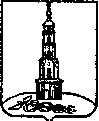 Контрольно-счетная комиссия Лежневского муниципального района Ивановской области155120, Ивановская область, пос.Лежнево, ул.Октябрьская, д.32, Тел/факс (4932) 2-15-83, 2-18-95     ОГРН 1213700013394   ИНН 3711052530   КПП 371501001                                             Отчет о деятельности                         16.05.2024Контрольно-счетной комиссии Лежневского муниципального района Ивановской областиза 2023 год.      Отчет о деятельности Контрольно-счетной комиссии Лежневского муниципального района Ивановской области (далее Контрольно-счетная комиссия или КСК) за 2023 год подготовлен в соответствии с требованиями ст. 19 Федерального закона от 07.02.2011 года № «Об общих принципах организации и деятельности контрольно-счетных органов субъектов Российской Федерации, федеральных территорий и муниципальных образований» (далее – Федеральный закон №6 ФЗ) и п.2 главы 16 Положения о контрольно-счетной комиссии Лежневского муниципального района Ивановской области, утвержденного решением Совета Лежневского муниципального района от 07.10.2021года №45.Контрольно-счетная комиссия Лежневского муниципального района Ивановской области является постоянно действующим органом внешнего муниципального финансового контроля с правами юридического лица, штатной численностью 2 единицы: председатель – лицо, замещающее муниципальную должность и инспектор, лицо, замещающее должность муниципальной службы. Фактическая штатная численность на 31.12.2023 г. – 1 единица, председатель КСК, образование высшее, вторая единица на 31.12.2023 г. является вакантной.        В истекшем году в целях обеспечения внешнего муниципального финансового контроля на территории Лежневского муниципального района Контрольно-счетная комиссия осуществляла экспертно-аналитическую, контрольно - ревизионную, информационную и иную деятельность.           Для обеспечения доступа к информации о деятельности Контрольно-счетной комиссии в отчетном году, КСК размещала на официальном сайте Администрации Лежневского муниципального района в информационно-телекоммуникационной сети Интернет и опубликовывала в «Правовом Вестнике Лежневского муниципального района» информацию о проведенных контрольных и экспертно-аналитических мероприятиях, о выявленных при их проведении нарушениях.        В процессе реализации своих полномочий Контрольно-счетная комиссия осуществляла свою деятельность в отчетном году в соответствии с планом деятельности Контрольно-счетной комиссии на 2023 год, утвержденным приказом КСК от 15.12.2022 № 9, предусмотренная планом деятельности работа исполнена в полном объёме, а именно проведены экспертно-аналитические и контрольные мероприятия, экспертизы проектов решений Совета Лежневского муниципального района и Совета Лежневского городского поселения Лежневского муниципального района (решение Совета Лежневского муниципального района от 20.01.2022 №2 «О принятии полномочий контрольно-счетного органа Лежневского городского поселения).      Контрольно-счетной комиссией Лежневского муниципального района в соответствии с планом работы на 2023 год было проведено 25 мероприятий, (13 экспертно-аналитических мероприятий по проектам решений Совета Лежневского муниципального района, 10 экспертно-аналитических мероприятий по исполнению Соглашения «О передаче полномочий по осуществлению внешнего муниципального финансового контроля Лежневского городского поселения» по проектам решений Совета Лежневского городского поселения, 2 контрольных мероприятия в которых реализованы проверки по 4 объектам), из них:  - подготовлено Заключение о ходе исполнения бюджета Лежневского муниципального района за 2022 год; - подготовлено Заключение по финансовой экспертизе проекта решения Совета Лежневского муниципального района Ивановской области «О бюджете Лежневского муниципального района Ивановской области на 2024 год и на плановый период 2025 и 2026 годов»;-  подготовлено одиннадцать Заключений на проекты решений Совета Лежневского муниципального района «О внесении изменений и дополнений в решение Совета Лежневского муниципального района «О бюджете Лежневского муниципального района Ивановской области на 2023 год и на плановый период 2024 и 2025 годов»;- подготовлено Заключение о ходе исполнения бюджета Лежневского городского поселения Лежневского муниципального района за 2022 год; - подготовлено Заключение по финансовой экспертизе проекта решения Совета Лежневского городского поселения Лежневского муниципального района Ивановской области «О бюджете Лежневского городского поселения Лежневского муниципального района Ивановской области на 2024 год и на плановый период 2025 и 2026 годов»;-  подготовлено восемь Заключений на проекты решений Совета Лежневского городского поселения Лежневского муниципального района Ивановской области «О внесении изменений и дополнений в решение Совета Лежневского городского поселения Лежневского муниципального района «О бюджете Лежневского городского поселения Лежневского муниципального района Ивановской области на 2023 год и на плановый период 2024 и 2025 годов»».          Проведено контрольное мероприятие использования межбюджетных трансфертов переданных из бюджета Лежневского городского поселения бюджету Лежневского муниципального района, а именно «Проверка целевого и эффективного использования Межбюджетных трансфертов бюджету района из бюджета городского поселения на осуществление части полномочий по решению вопросов местного значения на организацию и осуществление мероприятий по работе с детьми и молодежью в городском поселении в 2022 году», объект проверки - Муниципальное бюджетное учреждение «Услуга».В ходе контрольного мероприятия в отношении МБУ «Услуга»:- проведен анализ нормативно правовых актов и иных распорядительных документов;- проверено соблюдение Порядка и условий расходования средств;- проверена своевременность и полнота отражения в бухгалтерском учете поступления и расходования средств, достоверность отчетности.       Общий объем средств, охваченных данным мероприятием, составил   90 000,00 рублей.       По результатам проведенного контрольного мероприятия выявлены нарушения, в адрес проверяемого учреждения были даны предложения и рекомендации по устранению выявленных нарушений, направлено представление. Сумма нарушения составила 90 000, 00 рублей. На представление, направленное руководителю объекта контроля, получен ответ, содержащий сведения об устранении выявленных нарушений и о принятии к сведению и учету в дальнейшей работе мер по их недопущению.Нарушения, выявленные проверкой трудоустройства несовершеннолетнихнарушения Трудового кодекса РФ по ст.15 «Трудовые отношения»,ст.57 «Содержание трудового договора», ч.1 ст.59 «Срочный трудовой договор», ст.265 «Работы, на которых запрещается применение труда лиц в возрасте до восемнадцати лет», ст.268 «Запрещение направления в служебные командировки, привлечения к сверхурочной работе, работе в ночное время, в выходные и нерабочие праздничные дни работников в возрасте до восемнадцати лет», а именно:- установлено отсутствие в действующем за проверяемый период штатном расписании (утвержденное приказом директора МБУ «Услуга» 16.06.2022 №14) дополнительных (вакантных) должностей «уборщиков территории» которыми приняты несовершеннолетние граждане, что не предусмотрено нормами действующего законодательства; -установлено отсутствие в заключенных срочных трудовых договорах с несовершеннолетними, сведений о работах, на которых запрещается применение труда лиц в возрасте до восемнадцати лет, не указаны конкретные обстоятельства (причины), послужившие основанием для заключения срочного трудового договора, не указан идентификационный номер налогоплательщика;- в трудовых договорах, заключенных с несовершеннолетними (п.п. 5.2 и п.п. 5.9) прописано о направлении в служебные командировки, привлечении к сверхурочной работе, что не применимо к труду работников в возрасте до восемнадцати лет.2. работодателем нарушен Приказа Росстата от 24.11.2021 N 832 (ред. от 05.04.2022) «Об утверждении Указаний по заполнению форм федерального статистического наблюдения». В отчеты, направляемые в Федеральную службу государственной статистики, не включена информация о трудовой деятельности несовершеннолетних работников, трудоустроенных по срочным трудовым договорам (формы статистической отчетности N П-4 «Сведения о численности и заработной плате работников» и N П-4(НЗ) «Сведения о неполной занятости и движении работников»).   3.Установлены несоответствия норм действующего законодательства, применяемые в учетной политике.     Выявленные в ходе контрольного мероприятия нарушения трудоустройства несовершеннолетних граждан указывают на неправомерное расходование средств субсидии, предоставленной МБУ «Услуга» на реализацию организации и осуществления мероприятий по работе с детьми и молодежью в городском поселении.      Проведено контрольное мероприятие, в котором реализована проверка по 4 объектам - «Проверка целевого и эффективного использования бюджетных средств, выделенных на организацию бесплатного горячего питания обучающихся, получающих начальное общее образование в муниципальных образовательных учреждениях Лежневского муниципального района в 2022-2023 учебном году (выборочно)» объекты проверки - Лежневское РОО, МКУ ЛМР «ЦБМУ», МКОУ «Воскресенская ОШ», МКОУ Шилыковская СШ. В ходе контрольного мероприятия проведен:- анализ нормативно правовых актов и иных распорядительных документов;- проверено соблюдение Порядка и условий расходования средств;- своевременность и полнота отражения в бухгалтерском учете поступления и расходования средств, достоверность отчетности.Общий объем средств, охваченных данным мероприятием, составил   6 208 457,06 рублей, из них (средства Областного бюджета 6 185 667,75 рублей, средства Местного бюджета 22 789,31 рублей).       По результатам проведенного контрольного мероприятия выявлены нарушения, в адрес объектов контроля (проверяемых учреждений) были даны предложения и рекомендации по устранению выявленных нарушений, направлены представления. Сумма нарушения составила 183 988,07 рублей рублей, а именно:Установлены нарушения в отношении объектов контроля Лежневский РОО и МКУ ЛМР «ЦБМУ», нарушены установленные Соглашением сроки сдачи «Отчета о достижении значений результатов использования Субсидии и обязательствах, принятых в целях их достижения», отчет представлен в Департамент образования Ивановской области позже установленного срока (п.4.3.5. Соглашения с Департаментом образования).Нарушено исполнение Письма Минпросвещения РФ от 17.05.2021 № ГД-1158/01 «О размещении меню», в начале контрольного мероприятия 24.10.2023 КСК проведен мониторинг наличия размещенного ежедневного меню на официальном сайте образовательных организаций в разделе FOOD, мониторинг проведен по 7-ми образовательным организациям Лежневского муниципального района, результаты мониторинга показали отсутствие размещенного ежедневного меню на официальном сайте в разделе FOOD по МКОУ Воскресенской основной школе.      	- в МКОУ «Воскресенской основной школе» В ходе проведения контрольного мероприятия по МКОУ Воскресенской основной школе проведен повторный мониторинг размещения ежедневного меню на официальном сайте образовательной организаций в разделе FOOD, (мониторинг проведен за 5 дней с 07.11.2023 по 13.11.2023) повторных нарушений не размещения ежедневного меню на официальном сайте образовательной организаций в разделе FOOD не установлено, однако проведенный мониторинг выявил, нарушение за 09.11.2023 несовпадение дат в размещённом ежедневном меню на официальном сайте образовательной организаций в разделе FOOD, с прикрепленным файлом, при открытии файла, в прикрепленном меню проставлена дата 06.09.2021, а фактическая дата должна быть 09.11.2023, не произведен подсчет итоговой стоимости по меню. Нарушен Приказ Минфина России от 30.03.2015г. №52н «Об утверждении форм первичных учетных документов и регистров бухгалтерского учета, применяемых органами государственной власти (государственными органами), органами местного самоуправления, органами управления государственными внебюджетными фондами, государственными (муниципальными) учреждениями, и Методических указаний по их применению» (далее Приказ Минфина 52-н), а именно ежедневный отпуск продуктов питания отражался с нарушением применяемых форм, в учете применялся документ неустановленного образца «Дневная ведомость расхода продуктов в лагере с дневным пребыванием». По результатам проверки оформления ежедневного отпуска продуктов питания МКОУ Воскресенской ОШ рекомендуется использовать бланк Меню-требование (ф. 0504202) утвержденный Приказом Минфина 52-н.     Проверка учетной политики МКОУ Воскресенской ОШ показала на несоответствие упоминания фондов (ПФР и ФСС), в адрес учреждения даны рекомендации по приведению в соответствие в учетной политике актуального названия объединенного фонда – (СФР) Фонд пенсионного и социального страхования13.11.2023 года проведена выездная проверка в МКОУ «Воскресенскую основную школу» и МКОУ Шилыковскую среднюю школу, по результатам установлены нарушения:- в МКОУ «Воскресенской основной школе» отсутствуют стенды по культуре питания, здоровому образу жизни и для размещения ежедневного меню, что является нарушением требований Федерального закона от 29.12.2012 №273-ФЗ, ФГОС и СанПиН;-в МКОУ Шилыковской средней школе при проведении контрольного взвешивания контрольной порции, установлено что вес порции занижен на 10 грамм. Выход порции по меню «Омлет натуральный запечённый» составляет 180 грамм, при фактическом взвешивании порция «Омлета натурального запечённого» составила 170 грамм, отсутствуют стенды по культуре питания, здоровому образу жизни и для размещения ежедневного меню, что является нарушением требований Федерального закона от 29.12.2012 №273-ФЗ, ФГОС и СанПиН.      Также в МКОУ Шилыковской средней школе установлено что представленные проверке табеля учета посещаемости школьников 1-4 классов, получающих бесплатное горячее питание, не соответствуют унифицированной форме табеля учета посещаемости детей (ф.0504608) утвержденной Приказом Минфина №52н.   По результатам проведения контрольных мероприятий руководителям проверяемых учреждений были направлены представления. На представления, направленные руководителям проверяемых учреждений, получены ответы, содержащие сведения об устранении выявленных нарушений и о принятии на контроль дальнейших мер по их недопущению.      Хотелось бы отметить и положительный момент проведенного контрольного мероприятия по организации бесплатного горячего питания обучающихся, получающих начальное общее образование в муниципальных образовательных учреждениях Лежневского муниципального района в 2022-2023 учебном году жалобы в устной, в письменной форме на бумажном носителе, по телефону, посредством информационно – телекоммуникационной сети «Интернет» на организацию бесплатного горячего питания обучающихся и качество предоставляемого бесплатного горячего питания в муниципальных общеобразовательных учреждениях Лежневского муниципального района в Районный отдел образования не поступали.      Также в течении года Контрольно-счетной комиссией проводились мероприятия по разработке нормативных документов, регламентирующих деятельность Контрольно-счетной комиссии, а именно:-разработан и утвержден стандарт Планирования деятельности Контрольно-счетной комиссии Лежневского муниципального района Ивановской области; -разработано и утверждено Положение о Контрольно-счетной комиссии Лежневского городского поселения Лежневского муниципального района Ивановской области. Проводилась работа по:- подготовке и утверждению плана работы Контрольно-счетной комиссии на 2024 год;- запросам разных уровней;- текущей отчетности;  - организации и осуществлению финансовой, кадровой, архивной работы; -подготовке и утверждению необходимой документации, используемой в работе;-  профилактике, направленной на предупреждение возможных проблем, нарушений и недостатков, выявляемых в ходе проводимых контрольных и экспертно-аналитических мероприятий.В течение отчетного периода Председатель КСК принимал участие:- во встречах организованных Счетной палатой Российской Федерации с контрольно-счетными органами в формате видеоконференции;- в проводимых Контрольно-счетной палатой Ивановской области видеоконференциях;- в проводимых заседаниях общего собрания совета КСО Ивановской области;- в заседаниях Совета Лежневского муниципального района и Лежневского городского поселения;- в проводимых публичных слушаниях Лежневского муниципального района и Лежневского городского поселения;- а также принимал участие в различных семинарах, участвовал в акции «Всероссийский экологический субботник» по уборке мусора на территории Лежневского муниципального района;- работал по поручениям и в контакте с председателем Совета Лежневского муниципального района и Лежневского городского поселения.       Работа контрольно-счетной комиссии в 2023 году, как и в предыдущиегоды, проходила во взаимодействии с Контрольно-счетной палатой Ивановской области.    Учитывая современные требования, предъявляемые к внешнему муниципальному финансовому контролю, КСК ориентируется не только на оценку законности расходования бюджетных средств, но и на анализ эффективности использования муниципального имущества и финансовых ресурсов. Вопросы эффективного использования бюджетных средств и муниципального имущества исследуются практически в ходе каждой проверки.       Работа КСК в отчетном периоде строилась на основе принципов законности, объективности, эффективности, независимости, гласности и направлена на обеспечение прозрачности бюджетного процесса, выявление, предотвращение и устранение причин нарушений при использовании средств бюджета, а также на профилактику и предупреждение нарушений действующего законодательства при расходовании бюджетных средств и управлении муниципальной собственностью.Председатель контрольно-счетной комиссии Лежневского муниципального района                                           Киселева Н.В.                                                           